Решение геометрических задач1. В треугольнике ABC проведена биссектриса CE. Найдите величину угла BCE, если ∠BAC = 46° и ∠ABC = 78°.2.В треугольнике ABC проведена биссектриса AL, угол ALC равен 121°, угол ABC равен 101°. Найдите угол ACB. Ответ дайте в градусах.3. В треугольнике два угла равны 36° и 73°. Найдите его третий угол. Ответ дайте в градусах.4. В треугольнике два угла равны 43° и 88°. Найдите его третий угол. Ответ дайте в градусах.5.В треугольнике ABC проведена биссектриса AL, угол ALC равен 78°, угол ABC равен 52°. Найдите угол ACB. Ответ дайте в градусах.6.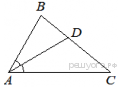 В треугольнике  известно, что  AD — биссектриса. Найдите угол BAD. Ответ дайте в градусах.7. В равнобедренном треугольнике АВС с основанием ВС проведена медиана АМ. Найдите медиану АМ, если периметр треугольника АВС равен 40 см, а периметр треугольника АВМ равен 32 см.8. В равнобедренном треугольнике АВС с основанием ВС проведена медиана АМ. Найдите медиану АМ, если периметр треугольника АВС равен 56 см, а периметр треугольника АВМ равен 42 см.9. Два внешних угла треугольника при разных вершинах равны. Периметр треугольника равен 78 см, а одна из сторон равна 18 см. Найдите две другие стороны треугольника.10. Два внешних угла треугольника при разных вершинах равны. Периметр треугольника равен 86 см, а одна из сторон равна 20 см. Найдите две другие стороны треугольника.11. Высоты, проведенные к боковым сторонам АВ и АС остроугольного равнобедренного треугольника АВС, пересекаются в точке М. Найдите углы треугольника, если угол ВМС = 140°.12.В треугольнике АВС углы А и С равны 40° и 60° соответственно. Найдите угол между высотой ВН и биссектрисой BD.13. На сторонах угла BAC и на его биссектрисе отложены равные отрезки AB, AC и AD. Величина угла BDC равна 160°. Определите величину угла BAC.14. На сторонах угла BAC, равного 20°, и на его биссектрисе отложены равные отрезки AB, AC и AD. Определите величину угла BDC.15. Отрезки AB и CD — диаметры окружности с центром O. Найдите периметр треугольника AOD, если известно, что CB = 13 см, AB = 16 см.16. Отрезки AB и CD — диаметры окружности с центром O. Найдите периметр треугольника AOD, если известно, что CB = 11 см, AB = 17 см.17. В треугольнике ABC стороны AB и BС равны, угол B равен  Биссектрисы углов A и C пересекаются в точке M. Найдите величину угла AMC.18. В треугольнике ABC стороны AB и BС равны, угол B равен  Биссектрисы углов A и C пересекаются в точке M. Найдите величину угла AMC.19. В треугольнике ABC стороны AB и BС равны, угол B равен  Биссектрисы углов A и C пересекаются в точке M. Найдите величину угла AMC.20. В треугольнике ABC стороны AB и BС равны, угол B равен  Биссектрисы углов A и C пересекаются в точке M. Найдите величину угла AMC.21. На продолжении стороны AB равнобедренного треугольника ABC с основанием AC отметили точку D так, что AD = AC и точка A находится между точками B и D. Найдите величину угла , ADC если угол ABC равен 22. На продолжении стороны AB равнобедренного треугольника ABC с основанием AC отметили точку D так, что AD = AC и точка A находится между точками B и D. Найдите величину угла , ADC если угол ABC равен  .23. На продолжении стороны AB равнобедренного треугольника ABC с основанием AC отметили точку D так, что AD = AC и точка A находится между точками B и D. Найдите величину угла , ADC если угол ABC равен  .24. На продолжении стороны AB равнобедренного треугольника ABC с основанием AC отметили точку D так, что AD = AC и точка A находится между точками B и D. Найдите величину угла , ADC если угол ABC равен  .25. В равнобедренном треугольнике ABC с основанием AC угол B равен 120°. Высота треугольника, проведённая из вершины, A равна 7. Найдите длину стороны AC.26. В равнобедренном треугольнике ABC с основанием AC угол B равен 120°. Высота треугольника, проведённая из вершины, A равна 5. Найдите длину стороны AC.27. В равнобедренном треугольнике ABC с основанием AC угол B равен 120°. Высота треугольника, проведённая из вершины, A равна 9. Найдите длину стороны AC.28. В равнобедренном треугольнике ABC с основанием AC угол B равен 120°. Высота треугольника, проведённая из вершины, A равна 8. Найдите длину стороны AC.29. Сторона AB треугольника ABC продолжена за точку B. На продолжении отмечена точка D так, что BC=BD. Найдите величину угла, BCD если угол ACB равен 60°, а угол BAC равен 50 .30. Сторона AB треугольника ABC продолжена за точку B. На продолжении отмечена точка D так, что BC=BD. Найдите величину угла, BCD если угол ACB равен 30°, а угол BAC равен 40°.31. Сторона AB треугольника ABC продолжена за точку B. На продолжении отмечена точка D так, что BC=BD. Найдите величину угла, BCD если угол ACB равен 75°, а угол BAC равен 35°.32. Сторона AB треугольника ABC продолжена за точку B. На продолжении отмечена точка D так, что BC=BD. Найдите величину угла, BCD если угол ACB равен 35°, а угол BAC равен 65°.33. В прямоугольном треугольнике ABC с прямым углом C проведена высота CD. Найдите величину угла A, если DB = 6, а BC =12.34. В прямоугольном треугольнике ABC с прямым углом C проведена высота CD. Найдите величину угла A, если DB = 8, а BC =16.35. В прямоугольном треугольнике ABC с прямым углом C проведена высота CD. Найдите величину угла A, если DB = 3, а BC =6.36. В прямоугольном треугольнике ABC с прямым углом C проведена высота CD. Найдите величину угла A, если DB = 9, а BC = 18.Ключ                                                                         №п/п                                                                                                                      № заданияОтвет11428°.29473939527149534959937661023327133212 см.8133314 см.9133418 см, 30 см, 30 см.10133520 см, 33 см, 33 см.11133640°, 70°, 70°.12133710°.13134240°.14134315134629 см.16134728 см.17198818200419202420210021216222218734°.23221624223325233914.26236410.27239118.28244316.29245935.30247955.31249835.32251640.33253730.34256330.35259130.36261230.Геометрические величины.1 Назовите стороны прямоугольного треугольникаАС - _________________ АВ - _________________ ВС - ________________2 Начертите треугольник MNK - прямоугольный с прямым углом К.Установите соответствие между сторонами и их названиями, заполнить правильно таблицу.MN NK MK???категипотенузкатетат3 В прямоугольном треугольнике АВС, угол С равен 350 Напишите продолжения к каждому пункту3 а) острые углы: ________________ б) прямой угол __________________в) сумма острых углов равна ______ г) второй острый угол равен ______4 В равнобедренном прямоугольном треугольнике РОЕ, угол О равен 900 Установите истинностьследующих утверждений (знаками «+» и «-»).4 а) РО – основание б) ∟ Р = ∟ Ев) РО = ОЕ г) ∟Р + ∟Е = 9005 В прямоугольном ΔАВМ, один из острых углов на 180 больше другого. Найдите углы ΔАВМ.5 ∟А= ∟В= ∟М=6 В прямоугольном ΔАВС, угол С равен 300, а гипотенуза 12 см. Найдите катет, противолежащийуглу С. _______________________________7 В прямоугольном ΔАFD, один из катетов AF = 5 см, а гипотенуза 10 см. Найдите углы ΔАFD.∟А= ∟F= ∟D=8 Дайте ответы на вопросы:8 а) как называется угол, градусная мера которого равна 1200?________________________________б) чему равен угол, смежный с углом в 1200 ? _______________________________в) сумма каких углов равна 1200 ? _______________________________Критерии оценивания теста: за каждый правильный ответ – 1балл,.Максимальный балл – 24